AusbildungszeugnisHerr Max Mustermann, geb. am 18.03.1995 in _______________, wohnhaft in _______________, ______________________, ist in der Zeit vom 01.08.2016 bis zum 30.06.2019 in unserem Betrieb zum ___________________ ausgebildet worden.___________________ ist ein global agierendes Unternehmen im Bereich _________________. Die Herstellung, sowie der Vertrieb von __________________ im In- und Ausland, zählen zu unseren Kernaufgaben.Zu Herrn Mustermanns Aufgaben gehörten folgende Tätigkeiten:____________________________________________________________________________________________________________________________________________________________________________________Herr Mustermanns Arbeitsweise zeichnete sich stets durch eine sehr hohe Motivation und ausgeprägte Eigeninitiative aus. Jede der ihm übertragenen Aufgaben wurde intensiv bearbeitet und übertraf unsere Erwartungen. Herr Mustermann verhielt sich gegenüber seinen Vorgesetzten, seinen Kollegen sowie den Kunden in jeder Situation in bester Weise und zu unserer vollsten Zufriedenheit. Außerdem hervorzuheben ist Herr Mustermanns großartige Auffassungsgabe, welche er oft zur schnellen Problemlösung einsetzte.Während seiner Ausbildung in unserem Unternehmen zeigte Herr Mustermann besonders in dem Projekt _______________ großes Interesse und einen überaus starken Einsatz. Dies trug weiterhin dazu, dass Herr Mustermann einen durchweg positiven bleibenden Eindruck in unserem Unternehmen hinterließ.Herr Mustermann verlässt uns auf eigenen Wunsch. Wir bedauern diese Entscheidung sehr, bedanken uns jedoch für die stets hervorragende Arbeit und wünschen ihm für seine weitere persönliche und berufliche Zukunft alles Gute und weiterhin viel Erfolg.(Ort, Datum)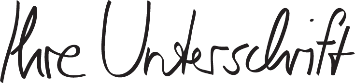 Unterschrift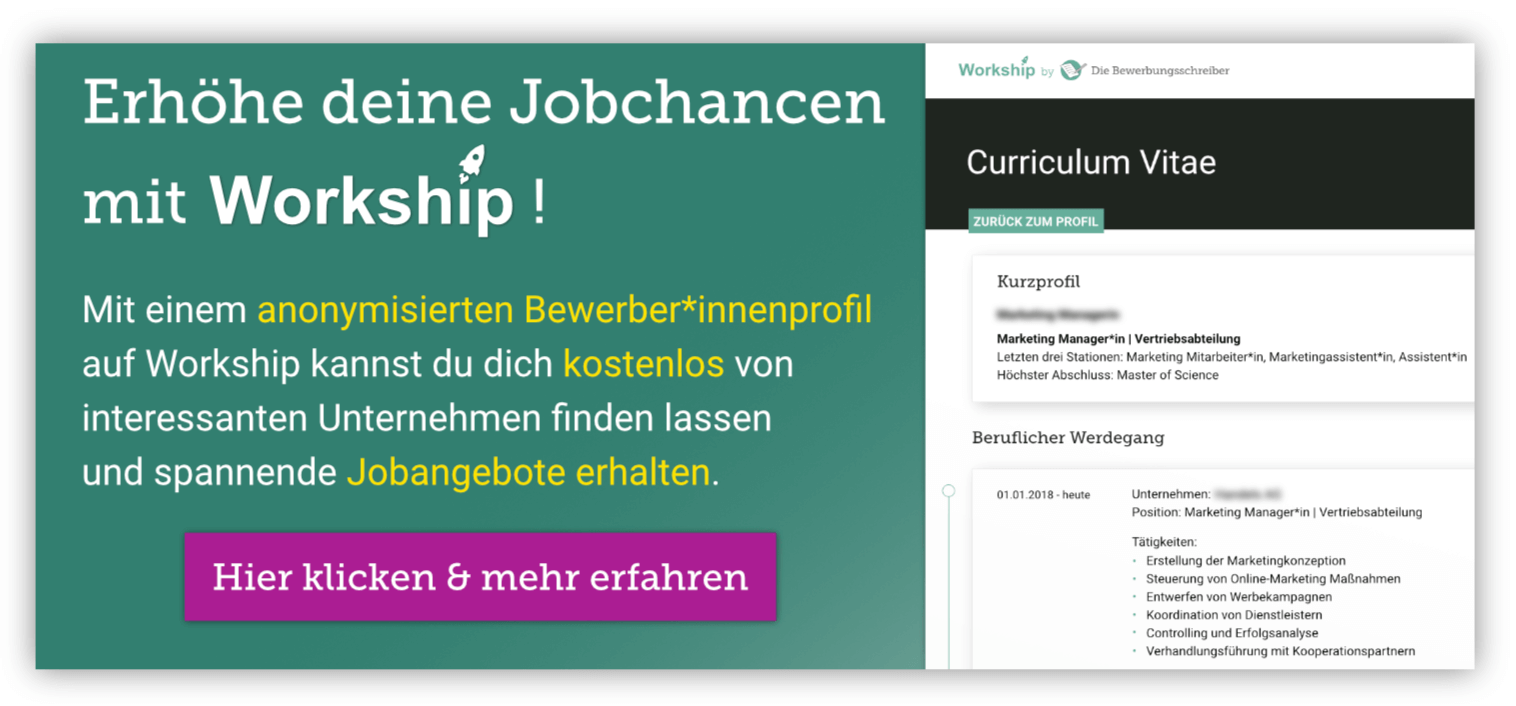 www.die-bewerbungsschreiber.de/workship